                  MIDDLESEX FOOTBALL ASSOCIATION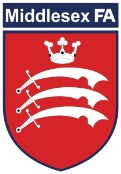                  President:  John Davies                                                          Chairman:  John Taylor                      Middlesex County Football Association Ltd (4738011) company registered in England                                                        Registered Office: Rectory Park, Ruislip Road, Northolt, Middlesex UB5 5FA       VAT Reg. No. 208 2970 63                                                                                           Founded 1883 Observation Co-OrdinatorJim Upfold, 3 Green Dragon Lane, Brentford, Middlesex TW8 0EN.Email   jimupfold@sky.com   jimupfold@virginmedia.com Tel: (m) 07931 789197REFEREE APPLICATION FORM FOR PROMOTION To either Level 6 or Level 5 Season 2020/21NOTE: Closing date for receipt of (this form; proof of games; and Bond Payment)by the Referee Department is 31st July 2020.Candidates are reminded to read Middlesex FA Referee Regulations – in the Referee Section of the E-Handbook.Current levelLevel to which you wish to be promoted                                   SurnameFirst nameAddress (line 1)Address (line 2)PostcodeTelephone number (home)Telephone number (mobile)E-mail addressFAN NumberDate of birthWomen’s Promotion PathwayBy stating YES in this column you only wish to be considered for the                        Women’s promotion pathway, and have understood the criteria.      NOTE:    You will be required to return this form to the Referee Department, Association Office, Ruislip Road Northolt Middlesex UB5 5FA.Together with this Form, you must submit a BOND for £50, as outlined in MCFA Referee Regulation 22. You can pay this via Cheque, payable to: “Middlesex FA”, Credit/Debit Card over the phone or via BAC payment (Your name as reference)NOTE:    You will be required to return this form to the Referee Department, Association Office, Ruislip Road Northolt Middlesex UB5 5FA.Together with this Form, you must submit a BOND for £50, as outlined in MCFA Referee Regulation 22. You can pay this via Cheque, payable to: “Middlesex FA”, Credit/Debit Card over the phone or via BAC payment (Your name as reference)NOTE:    You must also submit proof of 20 games officiated on in season 2019/2020.                 When submitting this form.NOTE:    Training on the promotion requirements will be carried out on 30th July 7.30pm -9.30pm                @ MCFA headquarters You are advised to attend but it is not compulsory.NOTE:    You must also submit proof of 20 games officiated on in season 2019/2020.                 When submitting this form.NOTE:    Training on the promotion requirements will be carried out on 30th July 7.30pm -9.30pm                @ MCFA headquarters You are advised to attend but it is not compulsory.